LOYOLA COLLEGE (AUTONOMOUS), CHENNAI – 600 034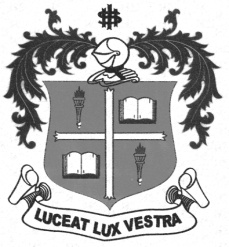 B.A. DEGREE EXAMINATION – SOCIOLOGYFIFTH SEMESTER – NOVEMBER 2012SO 5502 - SOCIOLOGY OF RELIGION                 Date : 06/11/2012 	Dept. No.	        Max. : 100 Marks                 Time : 9:00 - 12:00 	                                             PART – AWrite short notes on the following in about 30 words each:	              (10x2=20 marks)Religion.Profane.Religious groups.Elements of religion.Values.Conversion.Cult.Denomination.Social change.Article 28 of the India constitution.PART – BAnswer any FIVE questions in above 300 words each: 			 (5 x 8 = 40 marks)Bring out the importance of sociology of religion.Explain the characteristics of religious groups?Explain the values and issues related to religion.List out the characteristics of religious movements.Explain the scope of sociology of religion.Explain the need and relevance of freedom of religion in India.Highlight the relation between religious and social change.PART – CAnswer any TWO questions in about 1200 words each:    		(2 x 20 = 40 marks)Discuss the sociological perspective of religion.What is institutionalization of religion?  What are the dilemmas involved in it?Analyze the merits and demerits of religious movements.Elucidate the social process in the evolution of a religious group with an example.$$$$$$$